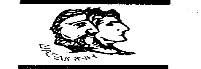 ΕΛΛΗΝΙΚΗ ΔΗΜΟΚΡΑΤΙΑ ΝΟΜΟΣ ΘΕΣΠΡΩΤΙΑΣ                                           ΔΗΜΟΣ ΦΙΛΙΑΤΩΝ                                 ΕΠΙΤΡΟΠΗ ΔΙΑΒΟΥΛΕΥΣΗΣ           
ΔΗΜΟΥ ΦΙΛΙΑΤΩΝ                           Πληρ.: Λώλη Άννα - ΜαρίαΤαχ. Διεύθυνση: Ελ. Βενιζέλου 8Τ.Κ. 46 300 - ΦιλιάτεςΤΗΛ.: 26643 60155FAX: 26640 22989E-mail: ds.filiates@gmail.comhttp: www.filiates.gov.grΑρ. Πρωτ.:  9932                                           Φιλιάτες,  29/12/2021ΠΡΟΣ                    -  Τα Μέλη της Επιτροπής  Διαβούλευσης του Δήμου    Φιλιατών                    -  Δήμαρχο Φιλιατών                     - Αντιδημάρχους                    -  Επικεφαλής Δημοτικών Παρατάξεων 	         -   Πρόεδροι Νομικών Προσώπων                    -  Πρόεδροι Κοινοτήτων Πρόσκληση μελών σε  Συνεδρίαση ΔΙΑ ΠΕΡΙΦΟΡΑΣ  3η έτους 2021Καλείστε να συμμετάσχετε στην 3η τακτική συνεδρίαση της ΕΠΙΤΡΟΠΗΣ ΔΙΑΒΟΥΛΕΥΣΗΣ  του Δήμου Φιλιατών που θα γίνει Δια Περιφοράς στις 5 Ιανουαρίου 2022 ημέρα Τετάρτη   και ώρα από 10:00 π.μ.έως και 13:00 μ.μ., σύμφωνα με τις διατάξεις του άρθρου 76 του Ν. 3852/2010 περί << Δημοτικής Επιτροπής Διαβούλευσης>>, παράγραφος 2& 3 όπως τροποποιήθηκε και ισχύει με το άρθρο 78 παρ. 2 & 3 του Ν. 4555/2010 Πρόγραμμα Κλεισθένης Ι  για  λήψη απόφασης στα παρακάτω θέματα: Σχέδιο  του Προϋπολογισμού είναι αναρτημένο , όπως έχει συνταχθεί από τις αρμόδιες υπηρεσίες του Δήμου , στην ιστοσελίδα του Δήμου Φιλιατών ( Διαύγεια, επιτροπή διαβούλευσης) Σημειώνεται ότι , η Συνεδρίαση θα πραγματοποιηθεί δια περιφοράς  , για λόγους   διασφάλισης της δημόσιας υγείας , σύμφωνα με  της από 11.03. 2020 Πράξης Νομοθετικού Περιεχομένου << Κατεπείγοντα μέτρα αντιμετώπισης των αρνητικών συνεπειών της εμφάνισης του Κορωνοιού COVID- 19 και της ανάγκης περιορισμού της διάδοσης του >> ( ΦΕΚ 55/τεύχος Α΄11.03.2020) και της την αριθμ.εγκύκλιο 246 του ΥΠ.ΕΣ με αριθ. πρωτ: 77233/13.11.2020. Τα μέλη τακτικά ή αναπληρωματικά της Επιτροπής Διαβούλευσης του Δήμου Φιλιατών καλούνται να ψηφίσουν και  θα πρέπει κατά το διάστημα διεξαγωγής της συνεδρίασης ή να καταθέσουν ιδιοχείρως το ειδικό έντυπο ψηφοφορίας     στον Πρόεδρο της Επιτροπής Διαβούλευσης του Δήμου Φιλιατών, ο οποίος θα βρίσκεται για τον σκοπό αυτό, στο γραφείο του Δημοτικού Συμβουλίου  ή να το αποστείλουν με e-mail : ds.filiates@gmail.com, στο fax: 2664022989 ,τηλ. 2664360155  στην ως άνω αναφερόμενη ημερομηνία από  10:00 π.μ. έως και 13:00 μ.μ . Από τους επικεφαλής των Δημοτικών παρατάξεων του Δήμου Φιλιατών και όποιος επιθυμεί , όπως συμμετάσχουν στην διαδικασία αποστέλλοντας τις προτάσεις και τις απόψεις τους επί των ανωτέρω θεμάτων με email από προσωπικό τους λογαριασμό προς το email του δημοτικού συμβουλίου  που είναι  ds.filiates@gmail.com,  fax: 2664022989 ,τηλ. 2664360155  στην ως άνω αναφερόμενη ημερομηνία . Επισημαίνεται ότι σε περίπτωση μη συμμετοχής του ημίσεος και πλέον των μελών της Επιτροπής με την αποστολή των σχετικών email ,  fax, τηλ.,  για την έκδοση σχετικής απόφασης , η διαδικασία της δια περιφοράς συνεδρίασης θα επαναληφθεί την Παρασκευή  7 Ιανουαρίου και ώρα από 10:00 π.μ. έως και 13:00 μ.μ. όποτε σε κάθε περίπτωση , θα θεωρηθεί ότι υφίσταται απαρτία, όπως εάν η συνεδρίαση λάμβανε χώρα δια ζώσης.Σημειώνεται ότι τόσο η σχετική πρόσκληση της συνεδρίασης όσο και το σχέδιο του Προϋπολογισμού   έτους 2022 είναι αναρτημένα στην ιστοσελίδα του δήμου Φιλιατών  .Επίσης όποιος δεν μπορεί να ενημερωθεί από την ιστοσελίδα του Δήμου Φιλιατών  για τα ανωτέρω σχέδια , μπορεί    να παραλάβετε αντίγραφα αυτών  από το γραφείο του Προέδρου της Επιτροπής Διαβούλευσης  .Ο  ΠΡΟΕΔΡΟΣ  της  Επιτροπής ΔιαβούλευσηςΙωάννης Τ. Μποροδήμος  ΚΟΙΝΟΠΟΙΗΣΗ :κ  Γιόγιακας Βασίλειος – Βουλευτής Ν. Θεσπρωτίαςκ. Κάτσης Μάριος–Βουλευτής Ν. Θεσπρωτίαςκ. Θωμά Πιτούλη  Αντιπεριφερειάρχη  Περιφερειακής Ενότητας ΘεσπρωτίαςΠεριφερειακούς Συμβούλους Περιφερειακής Ενότητας ΘεσπρωτίαςΔήμαρχο ΗγουμενίτσαςΔήμαρχο ΣουλίουΠρόεδρο Δημοτικού Συμβουλίου Δήμου ΗγουμενίτσαςΠρόεδρο Δημοτικού Συμβουλίου Δήμου ΣουλίουΕμπορικό Σύλλογο ΦιλιατώνΜ.Μ.Ε.10.Κόμματα Ελληνικού Κοινοβουλίου11. Εκπρόσωπο συλλόγου  εργαζομένων Ο.Τ.Α. Θεσπρωτίας1ο ΘΕΜΑ : Διατύπωση γνώμης για το σχέδιο Προϋπολογισμός Οικονομικού έτους 2022 Δήμου Φιλιατών.